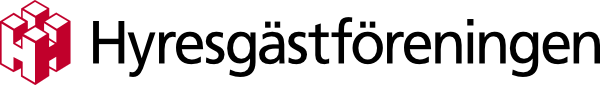 Pressmeddelande 2018-10-31Kraftig ökning av antalet sociala kontrakt: Umeå toppar listan för VästerbottenAntalet bostadssociala kontrakt har ökat lavinartat i landet och på tio år har de blivit mer än dubbelt så många, enligt tidningen Hem & Hyra. I Västerbotten ligger Umeå i topp med 250 sociala kontrakt.Antalet sociala kontrakt i Sverige har ökat med 250 procent sedan 2008. Det visar Boverkets årliga bostadsmarknadsenkät som besvaras av nästan alla kommuner och sedan har kompletterats av tidningen Hem & Hyra.- Utvecklingen där allt fler lägenheter hyrs ut av kommunernas socialtjänster är en konsekvens av en långtgående försvagning av den sociala bostadspolitiken under de senaste 25 åren, säger Lillemor Göranson, ordförande Hyresgästföreningen Norrland.Här är fem-i-topp över länets kommuner angående hur många kontrakt de har för personer som inte blir godkända på den ordinarie bostadsmarknaden och hur många av dem som finns i bostadsrätter eller hus som kommunen själv har köpt och alltså inte hyrs av kommunala eller privata hyresvärdar. Kommun		Antal sociala kontrakt	Varav direktägda* Umeå		250		Skellefteå 		120		10Vännäs		80		1Lycksele		34Vindeln		32		*bostäderna ägs av kommunen direkt (inte det kommunala bostadsbolaget)Källa: Boverkets bostadsmarknadsenkät 2018, kompletterad och bearbetad av Hem & Hyra Lägenheterna finns i de flesta fall i kommunens bostadsbolag eller hos privata hyresvärdar, men vissa ägs av kommunerna själva, visar Hem & Hyras sammanställning. Kommunerna har då köpt exempelvis bostadsrätter eller småhus och hyr ut dem med särskilda villkor och utan besittningsrätt till socialtjänstens klienter.För mer information:Lillemor Göranson, ordförande Region Norrland, 070-957 33 66Elisabeth Ennefors, kommunikationsansvarig, 072-559 91 29